ΒΙΒΛΙΟΘΗΚΗ ΑΓΡΟΤΙΚΗΣ ΑΝΑΠΤΥΞΗΣ, 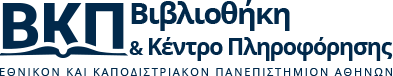 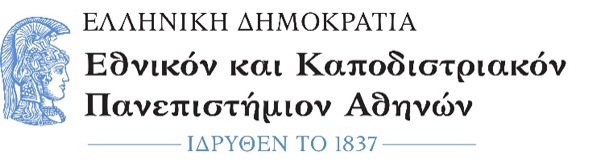 ΔΙΑΤΡΟΦΗΣ & ΑΕΙΦΟΡΙΑΣ (ΑΓΡΟ.Α.Δ.Α)Συγκρότημα Ευρίπου, Θέση Σκληρό, 34400Τηλ.: 22228021844 & 2228021843e-mail:  agroada@lib.uoa.grΑΙΤΗΣΗ ΕΓΓΡΑΦΗΣ ΜΕΛΟΥΣ ΒΙΒΛΙΟΘΗΚΗΣ / LIBRARY MEMBERSHIP APPLICATIONΠαρακαλούμε να έχετε μαζί σας ή να αποστείλετε με  email την ακαδημαϊκή  ταυτότητα  ή τη βεβαίωση εγγραφής σας.Ιδιότητα:Δηλώνω ότι έχω λάβει γνώση των δικαιωμάτων και των υποχρεώσεών μου σύμφωνα με τον Κανονισμό της Βιβλιοθήκης (βλ. ιστότοπο της Βιβλιοθήκης) και παρακαλώ να με εγγράψετε ως μέλος της Βιβλιοθήκης. H χρήση του υλικού της Βιβλιοθήκης υπόκειται στις διατάξεις της ισχύουσας νομοθεσίας περί πνευματικής ιδιοκτησίας και συγγενικών δικαιωμάτων (Ν.2121/93 με τις μέχρι σήμερα τροποποιήσεις, τις διεθνείς συμβάσεις και το ευρωπαϊκό κεκτημένο). Σημείωση: Η συλλογή και επεξεργασία προσωπικών δεδομένων υπόκειται στις διατάξεις του Ν. 2472/1997 με τις μέχρι σήμερα τροποποιήσεις , τις αποφάσεις της Αρχής Προστασίας Προσωπικών Δεδομένων και το ευρωπαϊκό κεκτημένο.Η αίτηση υποβάλλεται σε έντυπη μορφή στη Βιβλιοθήκη ή ηλεκτρονικά στο agroada@lib.uoa.grΗμερομηνία                                                                  Ο/Η Αιτών/ούσαΟνοματεπώνυμο: Ονοματεπώνυμο: Πατρώνυμο:Πατρώνυμο:Διεύθυνση Κατοικίας: Διεύθυνση Κατοικίας: Τηλέφωνο οικίας/Κινητό:Τηλέφωνο οικίας/Κινητό:Αρ. Δ. Τ. (Μόνο για όσους δεν είναι φοιτητές):Αρ. Δ. Τ. (Μόνο για όσους δεν είναι φοιτητές):E-mail: E-mail: Τμήμα: Τμήμα: Τίτλος Π Μ Σ : Τίτλος Π Μ Σ : Αρ. Μητρώου:  Ημερομηνία λήξης: Ραβδοκώδικας ακαδημαϊκής ταυτότητας: Ραβδοκώδικας ακαδημαϊκής ταυτότητας: Μέλος ΔΕΠ ΕΚΠΑ☐Προπτυχιακός/ή φοιτητής/τρια ☐Μεταπτυχιακός/ή φοιτητής/τρια ☐Υποψήφιος/α διδάκτωρ ☐Φοιτητής /τρια Προγράμματος ανταλλαγής (Erasmus κ.α)☐Ακαδημαϊκός υπότροφος – Επισκέπτης καθηγητής ΦΣ /Visiting professor-Grant-holder (School of Philosophy)☐Διοικητικό προσωπικό ΕΚΠΑ☐Ημερομηνία εισαγωγής στο Σύστημα:(Συμπληρώνεται από τη Βιβλιοθήκη):